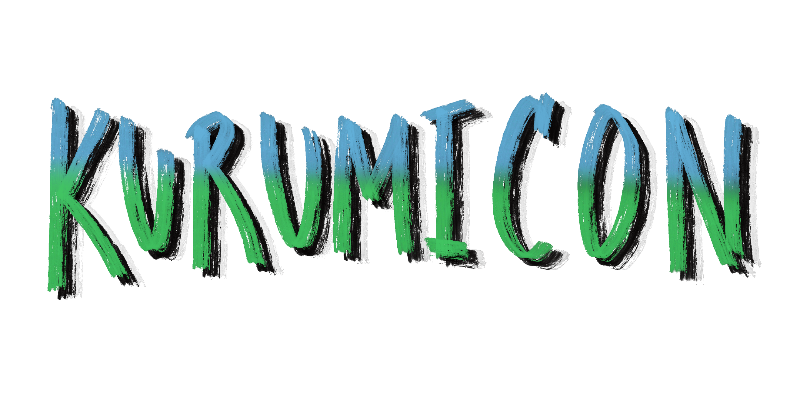 REGLAS GENERALESFALTAR A CUALQUIER PUNTO DE ESTE REGLAMENTO PUEDE OCASIONAR UNA DESCALIFICACIÓN O INCLUSO, EL VETO DE LA PARTICIPACIÓN EN LOS TORNEOS DE LA LIGA MEXICANA DE VIDEOJUEGOS, EL DESCONOCIMIENTO DE ESTE REGLAMENTO NO EXIME LA APLICACIÓN DE ESTE.ESTE REGLAMENTO PUEDE MODIFICARSE EN CUALQUIER MOMENTO DE LA COMPETENCIA, EN CASO DE REALIZARSE UNA MODIFICACIÓN IMPORTANTE SE NOTIFICARÁ A LOS JUGADORES EN ACTIVO POR LOS MEDIOS PERTINENTES.TODOS LOS JUGADORES DEBERÁN SER MAYORES DE 14 AÑOS Y DE SER NECESARIO TENER CONSENTIMIENTO POR ESCRITO DE SUS PADRES O TUTOR LEGAL. SI NO TIENES ESA EDAD COMO MÍNIMO ABSTENTE DE PARTICIPAR EN EL TORNEO YA QUE EN CASO DE SER CAMPEÓN NO PODRÁS SER ACREEDOR AL PREMIO.LOS NICKS O USERS DE LOS JUGADORES NO DEBERÁN CONTENER INSULTOS O CUALQUIER TIPO DE OFENSA. CUALQUIER CONDUCTA ANTIDEPORTIVA DURANTE ESTA COMPETENCIA SERÁ SANCIONADA CON LA ELIMINACIÓN DE LOS JUGADORES INVOLUCRADOS. ES RESPONSABILIDAD DE LOS JUGADORES REVISAR QUE LA CONFIGURACIÓN DE LA PARTIDA, AL MOMENTO DE EMPEZAR TU JUEGO ESTAS ACEPTANDO LAS CONDICIONES DE ESTE. EN CASO DE QUE EXISTA ALGUNA INCONSISTENCIA, SE TENDRÁ QUE DAR UNA ADVERTENCIA Y OTORGAR 10 MINUTOS PARA QUE EL JUGADOR CONTRARIO CORRIJA EL ERROR. EN CASO DE QUE EL JUGADOR CONTRARIO COMETA EL ERROR NUEVAMENTE, SE TOMARA COMO DESCALIFICACIÓN.ES RESPONSABILIDAD DE LOS JUGADORES QUE LAS PARTIDAS SE REALICEN CORRECTAMENTE Y ES PRIORIDAD LA HONESTIDAD Y JUGAR SIEMPRE CON HONOR.INSCRIPCIÓNDEBERÁS REGISTRARTE EN NUESTRO TORNEO DENTRO DE LA PLATAFORMA. kurumiconsoporte@gmail.comAMBOS JUGADORES TENDRÁN UN MÁXIMO DE 15 MINUTOS PARA PRESENTARSE DE LO CONTRARIO EL JUGADOR QUE SE PRESENTE PODRÁ REPORTAR LA PARTIDA COMO GANADA.FORMATO DEL TORNEO: 1V1 (ELIMINACIÓN DIRECTA BO3)ESTILO: STOCKVIDAS: 3DURACIÓN: 7:00 MINBARRA SMASH FINAL: DESACTIVADAESPÍRITUS: DESACTIVADOSDAÑO INICIAL: DESACTIVADOOBJETOS: DESACTIVADOSELECCIÓN DE MAPAS: MANUALSTAGE MORPH: DESACTIVADOSTAGE HAZARDS/PELIGROS DEL MAPA: DESACTIVADOATAQUE DE EQUIPO: DESACTIVADOOMEGA: ACTIVADOPAUSA: ACTIVADOIMPULSO: 1.0XDISPLAY DE PUNTUACIÓN: DESACTIVADOPORCENTAJE DE DAÑO: ACTIVADO EL TORNEO SE JUGARÁ BAJO EL FORMATO DE DOBLE ELIMINACIÓN.EL GANADOR QUE AVANZA EN EL BRACKET SERÁ EL COMPETIDOR QUE GANE POR LO MENOS DOS PARTIDAS.EL SEMBRADO DEL BRACKET SERÁ ALEATORIO.El coaching no está permitido. Los espectadores pueden animar a los jugadores, pero no se puede aportar o dar consejos -o cualquier tipo de ventaja- durante la partida. La organización tomará las medidas oportunas en caso de que esto suponga un inconveniente al desarrollo justo de la partida.La colusión, o que entre jugadores rivales se acuerden previamente los resultados, será penalizada con la descalificación inmediata de ambos por parte de la organización.Los glitches, errores y otros fallos no interrumpen la partida salvo que éste haga totalmente injugable uno o más personajes, debiéndose notificar a la organización.Las partidas no serán repetidas por no entender o conocer las reglas o por una mala -o errónea- configuración de botones previos al inicio. La única excepción para reiniciar una partida serán causas mayores (problemas de corte de electricidad, fallos del equipo o de seguridad, por ejemplo).Cualquier otro aspecto no contemplado será determinado por la propia organización del torneo o los jueces de la partida. También pueden adaptar las normas según las circunstancias, como abusar de un glitch o retirar un personaje o escenario en caso de que se produzca una situación realmente anticompetitiva.CADA QUIEN LLEVA SU CONTROL PARA JUGARSolo se le entregara premio a Primer Lugar.El premio será en efectivo y la cantidad se dará a conocer el día del evento (A consideración de los patrocinadores).¿Dudas? favor de ser enviadas con Christian Gutierrez al: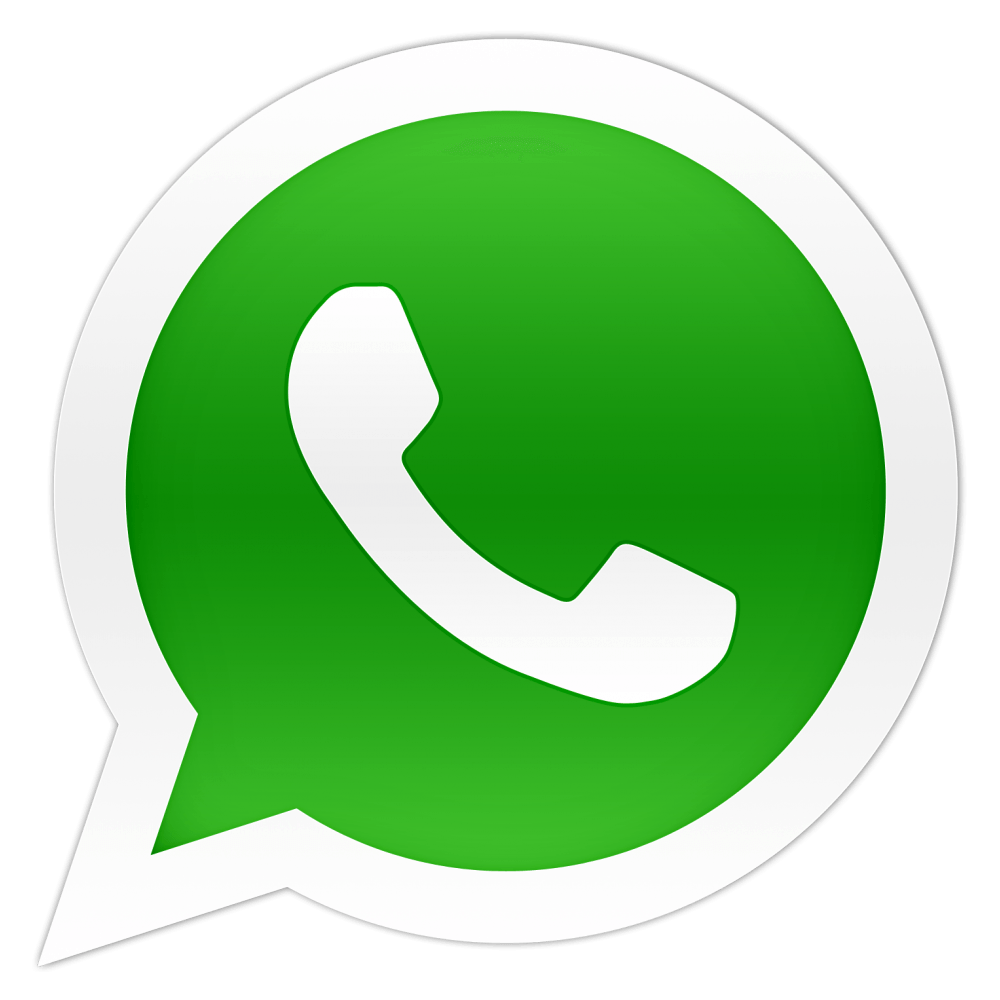 WhatsApp+52-631-298-4301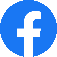 Facebook https://www.facebook.com/Kurumicon-100822788859129/https://www.facebook.com/christian.gutierrez.14661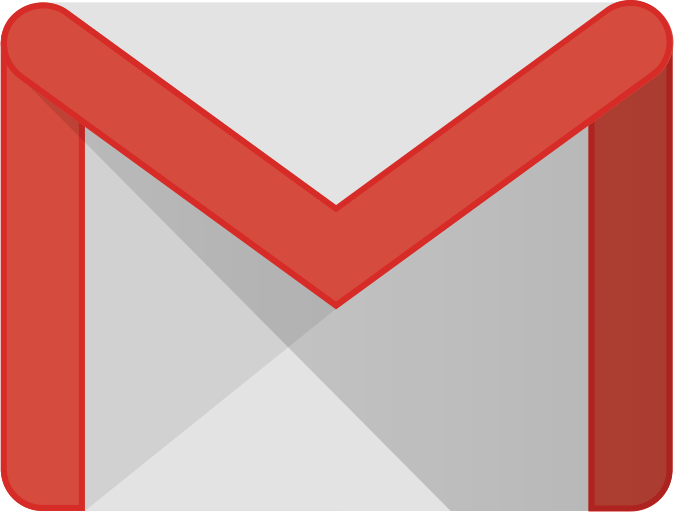 Correo Electrónicokurumiconsoporte@gmail.comTodos los registros deberán de ser enviados al siguiente correo con el asunto INSCRIPCIONCorreo Electrónicokurumiconsoporte@gmail.com